С 1 января 2023 года страховая пенсия неработающих пенсионеров проиндексирована на 4,8%Численность пенсионеров по Ханты-Мансийскому автономному округу – Югре на 01.01.2023 составила 460 686 человек.  Увеличение пенсии произведено 309 895 неработающим пенсионерам. В среднем размер страховой пенсии увеличен на 1326 рублей. В результате индексации средний размер страховой пенсии составил 28 951 рубль. Размер страховой пенсии по старости в среднем увеличен на 1362,18 руб. и составляет 29740,99 руб. Размер страховой пенсии по инвалидности в среднем увеличен на 883,88 руб. и составляет 19298,19 руб. Размер страховой пенсии по стоимости пенсионного коэффициента в среднем увеличен на 774,43 р. и составляет 16908,40 руб.Для каждого пенсионера увеличение пенсии в результате индексации индивидуально и зависит от размера получаемой пенсии.Напомним, что в 2022 году страховые пенсии неработающих пенсионеров были увеличены в январе на 5,9%, а в феврале доиндексированы по поручению Президента до 8,6%.1 июня 2022 года пенсии неработающих пенсионеров были дополнительно проиндексированы на 10%.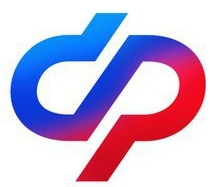 СОЦИАЛЬНЫЙФОНД РОССИИСоциальный фонд Российской Федерации       Отделение Социального фонда по ХМАО-ЮгреКлиентская служба (на правах отдела) в г.Белоярский